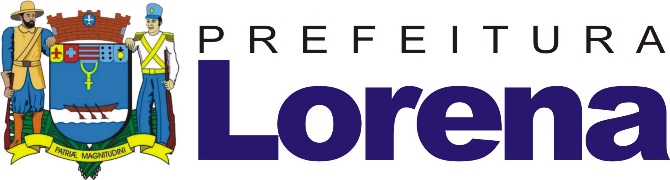 PREFEITURA MUNICIPAL DE LORENATERMO DE CONVOCAÇÃOO Prefeito Municipal de Lorena no uso de suas atribuições legais, tendo em vista a homologação do Concurso Público Edital 001/2013, vem por meio deste convocar pela segunda vez, o candidato abaixo relacionado para comparecer nesta Prefeitura, sito à Rua Cap. Messias Ribeiro, 625 – Centro, no horário das 09:00 às 17h no setor de RH, no prazo de 30 dias a contar da data desta Publicação, ficando ciente que o seu não comparecimento importará em renúncia ao cargo concursado, são eles: JURANDIR FÁBIO MONTEIRO, RG: 292736770.Lorena, 29 de Janeiro de 2016.Fábio MarcondesPrefeito Municipal